DFWI Sport and Leisure Sub-committeeOvernight visit to the National Memorial Arboretum, Staffordshire.https://www.thenma.org.uk/visit-us/plan-your-visit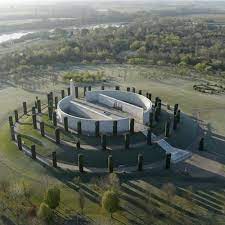  18th – 19th September 2024Staying at the Mercure Birmingham West Hotelhttps://all.accor.com/hotel/B538/index.en.shtml?utm_campaign=seo+maps&utm_medium=seo+maps&utm_source=google+Maps#section-facilities1 night dinner, bed and breakfast Pick up points: Newton Abbot; Exeter Services M5 Junc 30;  Junc 27 M5Cost:  £180 - members (shared twin room)£190 - non members (shared twin room)Single supplement  +£30ItineraryDay one – travel to the hotel with a lunch break en route. Dinner at the hotelDay two – short journey to the Arboretum to arrive in time for the daily Act of Remembrance (optional), remainder of the day spent at leisure at the Arboretum leaving late afternoon for return to DevonBooking form with your secretary